IntroductionThe draft Supplement A.SupplRA was discussed during the interim meeting of RG-WM, and the detailed output is available in TSAG-TD396. Clause 7 outlines the process for selecting and appointing a registration authority.DiscussionThe process of selection and appointment of registration authorities involves several steps, including issuing a call for offers, nominating candidate registration authorities, reviewing nominations, and consulting with ITU Member States. However, certain aspects remain unclear:Nomination procedures should be clarified, specifying who can nominate a candidate registration authority and the process for nominations. The study group could simplify this by selecting candidates from organizations responding to the call for offers.After consulting with Member States, the study group's subsequent actions are unclear.Uncertainty exists regarding the course of action if the selected candidate is later found not to be a legal entity. A contingency plan for such scenarios needs development.Transparent criteria for evaluating nominations, such as technical expertise, existing infrastructure, experience with similar functions, financial stability, and adherence to relevant standards, should be explicitly outlined in the text to enhance the selection process.Conclusion: The current progress and its steps lack clear definition.ProposalIt is proposed to establish consensus on the selection and appointment process initially. Once a basic process agreement is reached, detailed specifics for each step can be outlined.The proposed process is as follows: call for offers – collect responses - review responses (select candidate RA) - consultation with Member State - decision-making._______________________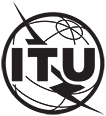 INTERNATIONAL TELECOMMUNICATION UNIONTELECOMMUNICATION
STANDARDIZATION SECTORSTUDY PERIOD 2022-2024INTERNATIONAL TELECOMMUNICATION UNIONTELECOMMUNICATION
STANDARDIZATION SECTORSTUDY PERIOD 2022-2024TSAG-C73TSAG-C73TSAG-C73INTERNATIONAL TELECOMMUNICATION UNIONTELECOMMUNICATION
STANDARDIZATION SECTORSTUDY PERIOD 2022-2024INTERNATIONAL TELECOMMUNICATION UNIONTELECOMMUNICATION
STANDARDIZATION SECTORSTUDY PERIOD 2022-2024TSAG TSAG TSAG INTERNATIONAL TELECOMMUNICATION UNIONTELECOMMUNICATION
STANDARDIZATION SECTORSTUDY PERIOD 2022-2024INTERNATIONAL TELECOMMUNICATION UNIONTELECOMMUNICATION
STANDARDIZATION SECTORSTUDY PERIOD 2022-2024Original: EnglishOriginal: EnglishOriginal: EnglishQuestion(s):Question(s):N/AN/AGeneva, 22 – 26 January 2024Geneva, 22 – 26 January 2024CONTRIBUTIONCONTRIBUTIONCONTRIBUTIONCONTRIBUTIONCONTRIBUTIONCONTRIBUTIONSource:Source:China TelecomChina TelecomChina TelecomChina TelecomTitle:Title:Proposal for clear definition of the selection and appointment process for Registration Authorities in A.SupplRAProposal for clear definition of the selection and appointment process for Registration Authorities in A.SupplRAProposal for clear definition of the selection and appointment process for Registration Authorities in A.SupplRAProposal for clear definition of the selection and appointment process for Registration Authorities in A.SupplRAContact:Contact:Minrui Shi
China Telecom
ChinaMinrui Shi
China Telecom
ChinaMinrui Shi
China Telecom
ChinaTel: +86-18918588657
E-mail:shimr@chinatelecom.cnContact:Contact:Yuan Zhang
China Telecom
ChinaYuan Zhang
China Telecom
ChinaYuan Zhang
China Telecom
ChinaTel: +86-18918588990
E-mail:zhangy666@chinatelecom.cnContact:Contact:Tong Wu
China Telecom
ChinaTong Wu
China Telecom
ChinaTong Wu
China Telecom
ChinaTel: +86-13301165631
Email: wutong@chinatelecom.cnAbstract:China Telecom proposes a clear definition of the process for the selection and appointment of a registration authority in A.SupplRA.